ПОЛОЖЕНИЕо проведении Первенства г. Бийска  по армейскому рукопашному бою, памяти героев Российской ФедерацииС.Ю. Медведева и В. В. Токарева.(код вида спорта 1220001122А)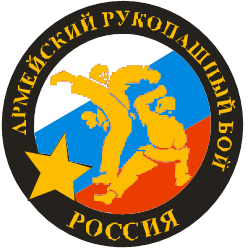                                                      Алтайский крайг. Бийск, 2024 г.I. ОБЩИЕ ПОЛОЖЕНИЯПервенство г. Бийска (Кубок Алтайского края по армейскому рукопашному бою памяти Героев Российской Федерации С.Ю. Медведева и В. В. Токарева) проводится  2-4 февраля 2024 года. г.Бийск, Алтайский край в соответствии с единым городским календарном планом физкультурных мероприятий и спортивных мероприятий на 2024 год, утверждённого управления культуры, спорта и молодёжной политики Администрации города Бийска. Соревнования проводятся в соответствии с правилами вида спорта «согласно правил военно-прикладного вида спорта «армейский рукопашный бой», утверждёнными приказом Министерства спорта Российской Федерации  от 14 декабря 2015 г. № 1154Спортивные соревнования проводятся в целях:            популяризации и развитии Армейского рукопашного боя в Алтайском крае;повышения уровня спортивного мастерства спортсменов;пропаганды физической культуры и здорового образа жизни среди населения Алтайского края.Задачами проведения спортивного соревнования являются:пропаганда активного и здорового образа жизни среди молодёжи;привлечение детей и подростков к систематическим занятиям спортом;воспитание патриотизма и формирования гражданского самосознания у молодёжи, взаимодействия с общественными организациями в целях профилактики экстремистских проявлений при проведении массовых мероприятий.Настоящее положение регулирует вопросы, связанные с организацией и проведением спортивного соревнования.Соревнования проводятся в рамках противодействия идеологии терроризма.В рамках проведения настоящего спортивного соревнования запрещается:оказывать противоправное влияние на результаты спортивного соревнования.участвовать в азартных играх в букмекерских конторах и тотализаторах путем заключения пари на официальные спортивные соревнования в соответствии с требованиями, установленными п. 3. ч. 4. ст. 26.2 Федерального закона от 04.12.2007 № 329-ФЗ «О физической культуре и спорте в Российской Федерации».II. МЕСТО И СРОКИ ПРОВЕДЕНИЯ СПОРТИВНОГО СОРЕВНОВАНИЯСоревнования проводятся 2-4 февраля 2024 года по адресу: Алтайский край, г.Бийск, ул. Радищева 20/2. Спортивный комплекс «Заря».Начало соревнований в 09:00 до 18.00 часов, 3-4 февраля 2024 года.Мандатная комиссия, взвешивание и жеребьёвка участников проводится 2 февраля 2024 года, с 13:00 до 18:00 часов, по адресу г.Бийск, ул. Ленинградская 37/1. Спортивный клуб «ЭФА»Общие сведения о спортивном соревновании приведены в приложении № 1 настоящего положения.III. ОРГАНИЗАТОРЫ СПОРТИВНОГО СОРЕВНОВАНИЯ. ПРАВА И ОБЯЗАННОСТИ ОРГАНИЗАТОРОВ СПОРТИВНЫХ СОРЕВНОВАНИЙОбщее руководство подготовкой спортивного соревнования осуществляется Управлением культуры, спорта и молодёжной политики Администрации города Бийска.Организаторами спортивного соревнования, осуществляющими подготовку и непосредственное проведение соревнований, являются: КОО «Федерация армейского рукопашного боя Алтайского края» и ГОО «Бийская федерация рукопашного боя».Фонд Героя России Владимира. Анатольевича. Шаманова «Защитники отечества».         Непосредственное проведение соревнований возлагается на КОО «Федерация армейского рукопашного боя Алтайского края» и главную судейскую коллегию.Главный судья соревнований: Оганесян Манвел Аршакович (Алтайский край, г. Рубцовск);Заместитель главного судьи: Добыш Евгений Викторович (Алтайский край г. Бийск); Главный секретарь: Евгения Александровна Комарова (Алтайский край г. Бийск); Инспектор соревнований: Данила Олегович Нартов (Алтайский край г. Заринск);            КОО «Федерация армейского рукопашного боя Алтайского края» совместно с ГСК осуществляет действия в отношении персональных данных участников вышеуказанного мероприятия согласно Федеральному закону №152-ФЗ от 27.07.2006 "О персональных данных".            Ответственность за выполнение требований безопасности при проведении соревнований возлагается на организаторов спортивного соревнования ГОО «Бийская федерация рукопашного боя» и собственника объекта спорта.IV. ТРЕБОВАНИЯ К УЧАСТНИКАМ СПОРТИВНОГО СОРЕВНОВАНИЯ И УСЛОВИЯ ИХ ДОПУСКА        К участию в первенстве г. Бийска, допускаются юноши и юниоры в следующих весовых и возрастных категориях.Юноши 15 лет.Юноши 16-17лет.Юниоры 18-20 лет.В рамках Первенства г. Бийска проводятся учебно-тренировочных сборы. К участию допускаются дети в следующих весовых и возрастной группе:имеющие соответствующую спортивную подготовку, заявленные тренером и прошедшие медицинский осмотр не ранее чем за 5 дней до начала соревнований.
На мандатной комиссии участник предоставляет судейской коллегии:- паспорт;                                                                                                                          - документ, удостоверяющий принадлежность спортсмена к спортивной территориальной организации (квалификационная книжка);                                      - именная заявка (в составе командной заявки);                                                         - медицинское заключение (в командной заявке);                                                       - оригинал полиса страхования жизни и здоровья от несчастных случаев;                           - полис обязательного медицинского страхования;                                                           - согласие родителей на участие ребенка;                                                                                                                  Принимаются только подлинники документов.                                                                               К соревнованиям допускаются спортивные клубы Алтайского края, являющиеся членами КОО «Федерация армейского рукопашного боя Алтайского края».  Каждый участник должен иметь спортивную форму и снаряжение согласно правилам ФАРБ России.V. ОБЕСПЕЧЕНИЕ БЕЗОПАСНОСТИ УЧАСТНИКОВ И ЗРИТЕЛЕЙ, МЕДИЦИНСКОЕ ОБЕСПЕЧЕНИЕ, АНТИДОПИНГОВОЕ ОБЕСПЕЧЕНИЕ СПОРТИВНОГО СОРЕВНОВАНИЯПри организации и проведении спортивного соревнования обеспечить строгое соблюдение правовых актов, предписаний, писем Министерства здравоохранения Российской Федерации и Федеральной службы по надзору в сфере защиты прав потребителей и благополучия человека, содержащих требования по профилактике новой коронавирусной инфекции.  Обеспечение безопасности участников и зрителей при проведении спортивного соревнования осуществляется в соответствии с Правилами обеспечения безопасности при проведении официальных спортивных соревнований, утвержденными постановлением Правительства Российской Федерации от 18.04.2014 № 353.Оказание скорой медицинской помощи осуществляется в соответствии с приказом Министерства здравоохранения Российской Федерации 
от 23.10.2020 № 1144н «Об утверждении порядка организации оказания медицинской помощи лицам, занимающимся физической культурой и спортом (в том числе при подготовке и проведении физкультурных мероприятий и спортивных мероприятий), включая порядок медицинского осмотра лиц, желающих пройти спортивную подготовку, заниматься физической культурой и спортом в организациях и (или) выполнить нормативы испытаний (тестов) Всероссийского физкультурно-спортивного комплекса «Готов к труду и обороне» (ГТО)» и форм медицинских заключений о допуске к участию физкультурных и спортивных мероприятиях».Основанием для допуска спортсмена к спортивному соревнованию по медицинским заключениям является заявка на участие в спортивном соревновании с отметкой «Допущен» напротив каждой фамилии спортсмена, заверенная подписью врача по спортивной медицине и его личной печатью. Заявка на участие в спортивном соревновании подписывается врачом по спортивной медицине с расшифровкой фамилии, имени, отчества с датой медосмотра не позднее, чем за 3 дня до спортивных соревнований и заверяется печатью медицинской организации, имеющей лицензию на осуществление медицинской деятельности, предусматривающей работы (услуги) по лечебной физкультуре и спортивной медицине.Антидопинговое обеспечение в Российской Федерации осуществляется в соответствии с приказом Министерства спорта Российской Федерации 
от 24.06.2021 № 464 «Об утверждении Общероссийских антидопинговых правил».VI. ПОДАЧА ЗАЯВОК НА УЧАСТИЕОфициальная заявка подается в главную судейскую коллегию                   2 февраля до 18.00 часов 2024 года. Каждая официальная заявка должна содержать: фамилию имя, отчество день, месяц, год рождения спортсмена, принадлежность к муниципальному образованию, спортивной школе, персональный допуск врача, печать медицинского учреждения, подпись руководителя и печать командирующей организации. Документы, подтверждающие его спортивную квалификацию (спортивный разряд, спортивное звание), результаты выступления спортсмена на соревнованиях более низкого статуса. Прохождение взвешивания и мандатной комиссии 2 февраля 2024 г.    с 13.00 до 18.00 часов.Регистрация участников проводится на платформе АРБ турнир.Командирующие организации несут ответственность за состояние здоровья и подготовленность спортсменов к соревнованию.VII. УСЛОВИЯ ФИНАНСИРОВАНИЯ Расходы, связанные с проведением соревнований, несет организационный комитет Первенства г. Бийска.         Победители, занявшие 1 место в каждой возрастной категории, награждаются Кубком, медалью, дипломом, призёры занявшие 2 и 3 место в каждой возрастной категории награждаются медалями и дипломами соответствующих степеней. Команды, занявшие 1, 2, 3 место награждаются кубками и дипломами. Организаторами учреждены специальные призы за высокую технику, лучший тренер по результатам соревнований.Все расходы по командированию (проживание, питание, проезд, страхование) участников и тренеров несут командирующие организации.VIII.НАГРАЖДЕНИЕ Победители и призёры программы Соревнований определяются по правилам ФАРБ России 2015 года в лично-командном зачёте среди юношей 15,16-17 лет.Командное место определяется по наибольшей сумме очков личного зачета членов команды: за 1-е место – 5 очков; за 2-е место – 3 очка;· за 3-е место – 2 очка;· за 4-е место – 1 очко;Каждая команда – участник предоставляет для обслуживания соревнований одного аттестованного судью.  Спорные вопросы, апелляции и протесты рассматриваются главной судейской коллегией (в соответствии с действующими правилами ФАРБ России 2015 года и положением о соревнованиях).        Организаторы спортивного соревнования предоставляют итоговые протоколы, фотоальбомы и справки об итогах проведения спортивного соревнования на бумажном и электронном носителях в Управление культуры, спорта и молодёжной политики Администрации города Бийска.в течение 3-х дней после окончания спортивного соревнования.ДАННОЕ ПОЛОЖЕНИЕ ЯВЛЯЕТСЯ ОФИЦИАЛЬНЫМ ВЫЗОВОМ НА СПОРТИВНОЕ СОРЕВНОВАНИЕ И РАЗМЕЩАЕТСЯ НА ОФОИЦАЛЬНОМ САЙТЕ МИНИСТЕРСТВА СПОРТА АЛТАЙСКОГО КРАЯ В ИНФОРМАЦИОННО-ТЕЛЕКОММУНИКАЦИОННОЙ СЕТИ «ИНТЕРНЕТ».                           УТВЕРЖДАЮНачальник управления культуры,спорта и молодёжной политикиАдминистрации города Бийска        _______________   А.Ю.Сафонова_______________  2024 года		УТВЕЖДАЮ УТВЕРЖДАЮПредседатель ГОО «Бийская федерация рукопашного боя»  _______________ Е.В. Добыш________________ 2024 годаУТВЕРЖДАЮ	Председатель КОО «ФедерацииДиректор МБУ  спортивный	Армейского рукопашного боя»комплекс «ЗАРЯ».	Алтайского края             ______________Д.О. Нартов        ______________ В.Э. Фаляхова	______________ 2024 года          _______________  2024 годаСпортивная дисциплина (весовая категория)Код спортивной дисциплиныКоличество комплектов медалейАРБ – весовая категория 45кг.1220081122Ю1 комплектАРБ – весовая категория 50кг.1220081122Ю1 комплектАРБ – весовая категория 55кг.1220081122Ю1 комплектАРБ – весовая категория 60кг.1220011122А1 комплектАРБ – весовая категория 65кг.1220011122А1 комплектАРБ – весовая категория 70кг.1220011122А1 комплектАРБ – весовая категория св.70кг.1220081122Ю1 комплектИтого:Итого:7 комплектовСпортивная дисциплина (весовая категория)Код спортивной дисциплиныКоличество комплектов медалейАРБ – весовая категория 50кг.1220081122Ю1 комплектАРБ – весовая категория 55кг.1220081122Ю1 комплектАРБ – весовая категория 60кг.1220011122А1 комплектАРБ – весовая категория 65кг.1220011122А1 комплектАРБ – весовая категория 70кг.1220011122А1 комплектАРБ – весовая категория 75кг.1220011122А1 комплектАРБ – весовая категория 80кг.1220011122А1 комплектАРБ – весовая категория св.80кг.1220081122Ю1 комплектИтого:Итого:8 комплектовСпортивная дисциплина (весовая категория)Код спортивной дисциплиныКоличество комплектов медалейАРБ – весовая категория 55кг.1220081122Ю1 комплектАРБ – весовая категория 60кг.1220081122Ю1 комплектАРБ – весовая категория 65кг.1220081122Ю1 комплектАРБ – весовая категория 70кг.1220081122Ю1 комплектАРБ – весовая категория 75кг.1220011122А1 комплектАРБ – весовая категория 80кг.1220011122А1 комплектАРБ – весовая категория 85кг.1220011122А1 комплектАРБ – весовая категория св.85кг.1220081122Ю1 комплектИтого:Итого:7 комплектов12-13лет14летвесовая категория 36кгвесовая категория 45кгвесовая категория 40кгвесовая категория 50кгвесовая категория 45кгвесовая категория 55кгвесовая категория 50кгвесовая категория 60кгвесовая категория 55кгвесовая категория 65кгвесовая категория 60кгвесовая категория 70кгвесовая категория 65кгвесовая категория св.70кгвесовая категория 70кгвесовая категория св.70кг